1) Обоснование необходимости проектаМОУ  КСОШ «Радуга» -  массовая, общеобразовательная школа, в которой есть место каждому ребёнку вне зависимости от его индивидуальных особенностей, способностей и склонностей. Статистика показывает, что ежегодно увеличивается количество обучающихся с ограниченными возможностями здоровья. Школа постепенно становится «Школой для каждого!». В целях обеспечения реализации права на образование обучающихся с ограниченными возможностями здоровья с 01.09.2016 года установлены федеральные государственные образовательные стандарты образования для детей  с ограниченными возможностями здоровья  (далее ФГОС ОВЗ). Этот документ предусматривает возможность адекватным образом удовлетворять образовательные потребности всех  категорий обучающихся с ОВЗ в системе школьного образования. Одним из приоритетных направлений образовательного процесса школы является инклюзивное обучение. Дети с ограниченными возможностями здоровья имеют ряд особенностей, как в психическом, так и в физическом развитии.У детей с недостатками развития особенно глубоко нарушено мышление. Ребенок затрудняется делать элементарные обобщения, очень узко воспринимает информацию.  Долгое время он воспринимает только то, что связано с его личным опытом.Учёные-физиологи подтвердили связь интеллекта и развитие мелкой моторики: чем совершеннее мелкая моторика рук, тем лучше развито логическое мышление ребёнка, его внимание, память и интеллект. «Рука – это инструмент всех инструментов» заключал еще Аристотель. Доказано, что двигательные импульсы рук влияют на формирование речи, что особенно актуально для детей с ОВЗ.Детям очень нравятся пальчиковые игры, матрешки, кубики, ЛЕГО и т.д., т.е. детям нравится играть. Одной из ведущих форм игры является театральная деятельность. Но как объединить задачи развития речи в школьном театре и развитие мелкой моторики? В этом поможет пальчиковый театр.  Куклы помогут развить подвижность обеих рук,  освоить речь сказочных персонажей, развить словарный запас. 2) Цели и задачи проектаЦель проекта: создание пальчикового театра в рамках внеурочной деятельности. Задачи проекта:1. Изучить особенности пальчикового театра;2. Изучить виды кукол;3.  Изготовить куклы;4.  Подобрать сценарии спектаклей для использования пальчиковых кукол.5. Привлечь родительскую общественность для создания спектаклей.Инновационность проекта заключается в создании эффективной инклюзивной модели внеурочной деятельности, обеспечивающей принцип равных возможностей в реализации прав детей с ОВЗ на образование, так как пальчиковый театр будет интересен и здоровым детям.3) Участники проекта.- Обучающиеся 4-х классов (включая класс адаптированного обучения);- Родители обучающихся.4) Описание проекта: стратегия и механизмы достижения поставленных целей.Для достижения поставленной цели используется пространство муниципального общеобразовательного учреждения Красноселькупской средней общеобразовательной школы «Радуга». Данный проект рассчитан на 2019-2020 учебный год. Изначально обучающиеся  познакомятся с особенностями пальчикового театра, определят персонажей для изготовления (куклы или животные, предметы и т.д.), выберут материал для изготовления (бумага, коробки, ткань и т.д.). Этот процесс не займет длительное время, но он  очень важен для дальнейшей работы.Элементы занятий:сказкотерапия, с элементами импровизации.разыгрывание этюдов, стихов, сказок на уроках литературного чтения;игры на развитие воображения и памяти - игры включают в себя запоминание. стихов, потешек, небольших рассказов. шефская работа с первоклассниками (демонстрация готовых этюдов).5) Рабочий план реализации проекта.Для реализации проекта выделено 3 основных этапа: подготовительный, практический, рефлексивно-обобщающий.1. Подготовительный этап (сентябрь 2019 г.): предварительная работа с обучающимися, родителями; составление плана мероприятий.2.     Практический этап (октябрь 2019- апрель 2020 гг.): реализация проекта. 3.  Рефлексивно-обобщающий этап (май 2020г.): анализ реализации проекта и достигнутых результатов, определение проблем, возникших в ходе реализации проекта, путей их решения и составление перспективного плана дальнейшей работы в этом направлении. Обобщение полученных результатов.6) Прогнозируемые краткосрочные и долгосрочные результаты реализации проекта.- развитие внимания, памяти и речи;- повышение усидчивости и концентрации внимания;- развитие коммуникативных навыков.7)  Оценка эффективности реализации проекта.Диагностика коммуникативных способностей  (методика В.В. Синявского и В.А. Федорина);Повышение уровня обученнности;Анкетирование родителей;Публикация итогов проекта на школьном сайте и в местных СМИ.8) Оценка рисков.Нежелание обучающихся принимать участие в мероприятиях проекта – Предварительная работа с обучающимися, поощрение наиболее активных обучающихся, привлечение родителей к проведению мероприятий9) Дальнейшее развитие проекта.В случае успешной реализации проекта планируется:продолжить деятельность пальчикового театра;распространить опыт среди коллег;создать совместный спектакль с родителями обучающихся.  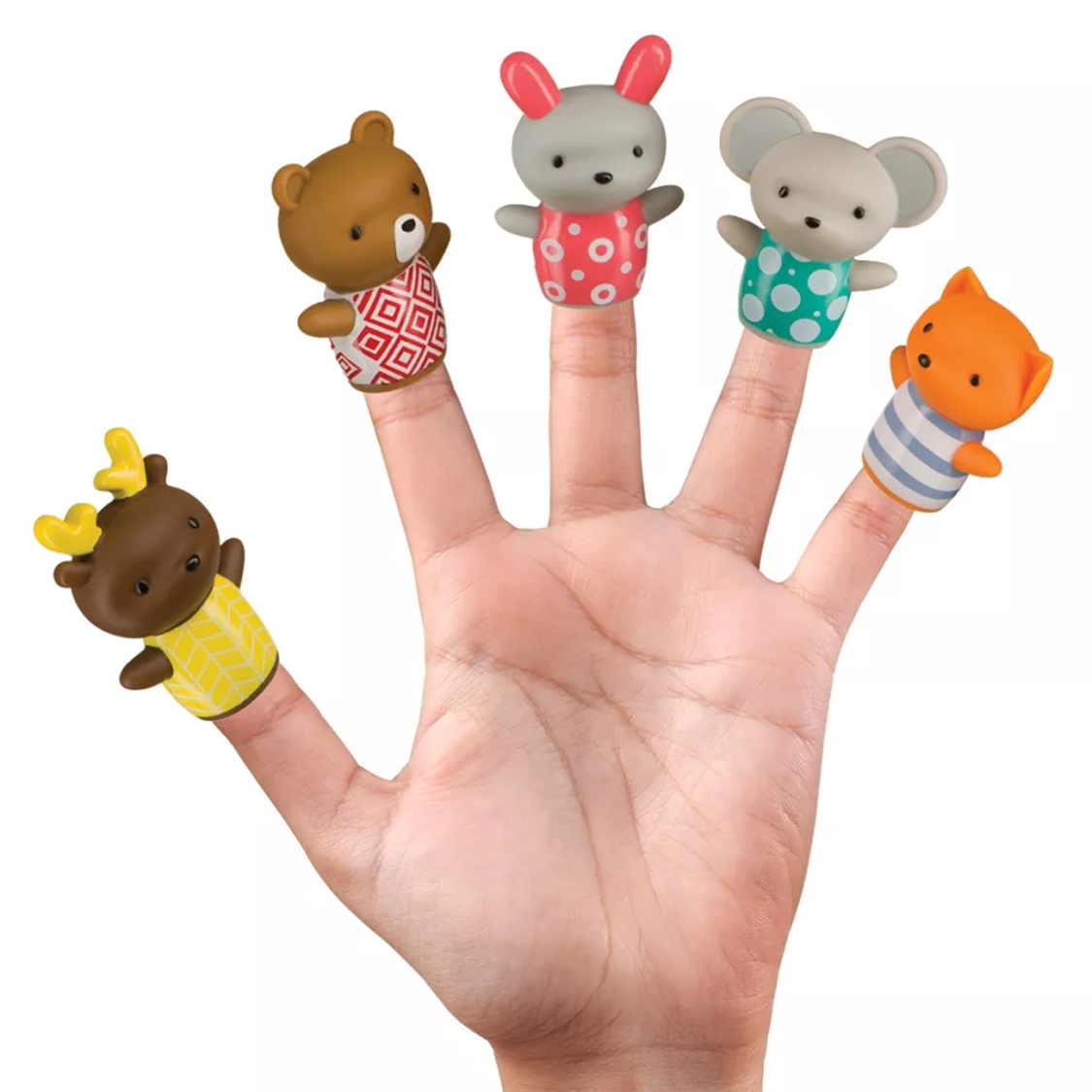 